Dzień 3 Temat dnia: w kolorach tęczy20.05.2020 r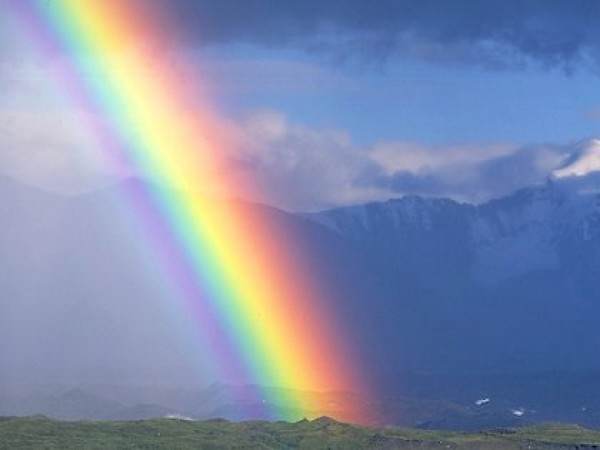 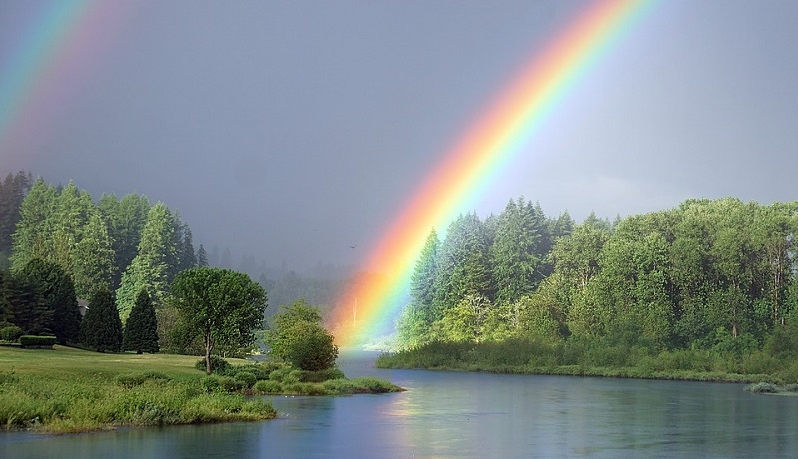 „Wiosna na łące” – opowieść muzyczna.Dzieci wsłuchują się w treść wiersza pt.: „Wesołe biedroneczki”Gdy słoneczko zaświeciło,to biedronki obudziło.Witaj wiosno, hejże, ha!zatańcz z nami raz i dwa!Lećmy razem – zawołałyi na łączkę poleciały.Witaj łączko hejże, ha!zatańcz z nami raz i dwa!A na łączce kwiatów tyle,że zleciały się motyle.Hej motylku, hejże ha!zatańcz z nami raz i dwa!I owady brzęczą też,bo to wiosna przecież jest.Hej wiosenko, hejże ha!zatańcz z nami raz i dwa!Rozmowa na temat wiersza:- Jakie owady występują w piosence?- Jakie miny miały owady na łące?- Dlaczego owady się cieszyły?Słuchanie fragmentu wiersza pt.: „Tęcza” M.Konopnickiej. A kto ciebie, śliczna tęczo, Siedmiobarwny pasie, Wymalował na tej chmurce Jakby na atłasie? Słoneczko mnie malowało Po deszczu, po burzy; Pożyczyło sobie farby Od ……. Rozmowa na temat wiersza: - Kto wymalował tęczę? - Jakich kolorów użyto do malowania? - Od kogo słoneczko pożyczyło farby żeby namalować tęczę? /dzieci dopasowują kolory tęczy do mieszkańców łąki oraz kwiatów na niej rosnących np. żółty – mniszek lekarski, zielony – trawa lub żaba, czerwony maki lub biedronka, niebieski – chaber/Tęcza dla dzieci malowana różdżką – filmik edukacyjnyhttps://www.youtube.com/watch?v=X5OTGXAk7yU&vl=plPraca plastyczna dla chętnych – tęcza malowana gąbkąDo wykonania pracy plastycznej potrzebne będą: farby, pędzel, kartka A4, pędzelhttps://www.youtube.com/watch?v=1q49n6yWQosPraca w domu4-latek (cz.4 s.16.)ŻYCZYMY UDANEJ ZABWY!!!